Тема урока: Повторение Формул.Цель урока: повторить формулы пути (времени, скорости), площади прямоугольника и квадрата, периметра прямоугольника и квадрата, объёма прямоугольного параллелепипеда; закрепить навык умения вычислять неизвестные по формулам.Задачи урока:образовательные: обобщить изученный материал; уметь читать и записывать формулы; знать все формулы и уметь производить вычисления по данным формулам;развивающие: развитие логического и пространственного мышления учащихся, памяти, навыков работы в паре, умения анализировать;воспитательные: эстетическое воспитание, воспитание ответственности, умения работать в коллективе, самостоятельности.Тип урока: закрепление материала.Формы работы: индивидуальная, фронтальная, групповая.Методы обучения: словесный, наглядный, практический, проблемный.Оборудование: мультимедийный проектор, интерактивная доска Smart Board, ноутбук.Учебно-методическое обеспечение: учебник «Математика 5 класс» Виленкин Н.Я., Жохов В.И., презентация к уроку, карточки с заданиями.Ход урока.1) Организационный момент. Слайд 1-Здравствуйте ребята, садитесь!«Долгожданный дан звонок.Начинается урок.Сегодня будем мы опятьРешать, отгадывать, смекать!»2) Сообщение темы урока. Слайд 2-Прежде чем смело к задачам идти, тему из букв ты сумей, собери!(Учащиеся решают примеры рациональным способом, вписывают буквы в колонки с верным ответом маркером и получают слово: Повторение).-Верно! Тема нашего урока повторение, а вот что именно будем повторять, мы узнаем из следующего задания. Слайд 3(Среди данных выражений, необходимо отбросить в коробку неверные путём перетаскивания).-А что это за выражения?-Скажите, пожалуйста, что мы будем повторять?-Кто может сформулировать тему урока? (повторение формул). Слайд 4-Наша тема сразу сформулировала цель: Повторить…-Давайте откроем тетради, запишем число, классная работа и тема урока: Повторение формул. (Записываю тему вместе с детьми на меловой доске).     3) Актуализация опорных знаний.-Посмотрите, это все формулы, которыми мы пользовались на уроках?-Давайте вспомним и запишем все формулы, какие мы знаем. Слайд 5Задание выполняется в виде математического диктанта, один ребёнок работает на откидной доске. ( Учащиеся записывают формулы, после чего идёт проверка на интерактивной доске, открывая галочку ).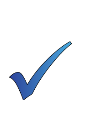 -В каких единицах можно измерять  расстояние, скорость, время, периметр, площадь, объём?4)  Решение задач. Слайд 6-Выполним №816 на стр.124. Задача выполняется на доске, и в тетрадях подробно комментируясь.Решение:S=(v1-v2)t               1080=(170-80)t               1080=90t               t=1080:90=12               t=12 минутОтвет: Через 12 минут Незнайка догонит Шпунтика.-Выполним №815 на стр.124. Один ребёнок выполняет на доске, другие в тетрадях. Решение: P=2(a+b)=2(95+67)=2*162=324 метра.                 S=a*b=95*67=6365 м2Ответ: P=324 метра.              S=6365 м2-Выполним самостоятельно № 842. Проговаривается формула, даётся три минуты на выполнение.Решение: V=a*b*c= 48*12*16=9216 дм35)   Физминутка для рук и для глаз. Слайд 7,86)   Работа в парах.- Следующее задание на карточках: Заполни таблицу. (Даётся определённое время, после чего карточки откладываем в сторону и приступаем к следующему заданию).7) Решение задач на слайдах. Слайд 9-Найти площадь всей фигуры.Решение: S=2*2+1*4+3*2+2*3+1*1=4+4+6+6+1=21м2-площадь всей фигуры.Слайд 10- Из райского сада в противоположных направлениях вылетели две птицы, скорость одной была 16 м/с, а скорость другой 20м/с. На каком расстоянии будут птицы через 2с?Решение: Движение в противоположных направлениях. S=(v1+v2)t, где v1+v2-скорость удаления.S=(16+20)2=72 метра будет расстояние между птицами через 2 секунды.Ответ: Через 2 секунды птицы будут на расстоянии 72 метра.9)   Подведение итогов урока.-Молодцы ребята! Посмотрите, сколько всего мы повторили и закрепили.-Давайте ещё раз проговорим то, что являлось основным звеном на нашем уроке.-Посмотрите на экран. Слайд 11(Игра в лото, необходимо найти верное соответствие, проговариваем правила.)10)  Домашнее задание. Слайд 12-Молодцы! А теперь давайте откроем дневники и запишем домашнее задание.Повторить п.17-21. Решить в тетради №846, №744.-Дополнительное задание на карточке: * Найти площадь своей комнаты?* Вычислить, сколько кубических метров воздуха находится в вашей комнате?11)  Рефлексия. Слайд 13-Спасибо за урок! До свидания!-Ребята, уходя, поставьте себя на ту ступеньку, на которой, по вашему мнению, вы стоите!!!! При наличии времени, раздаётся индивидуальный тест. -Ключ к тесту. Слайд 14Cкорость - vВремя - tРасстояние - S15101502113273187012602103630405200908720Тест по теме: «Площади и объёмы».Чему равно расстояние, которое проедет автомобиль, если его скорость 100 км/ч, а время движения составляет 3 часа.А)  300 км                          Б)  90 км                        В)  103 кмЧему равен объём прямоугольного параллелепипеда, если его измерения – 5дм, 8дм, 2дм.А)  50 дм3                          Б)  80 дм3                        В)  15 дм3Выразите в гектарах  420 000 м2А)  4200га                          Б)  420га                        В)  42 гаСколько квадратных метров, составляет 247а.А)  24700м2                          Б)  2470м2                       В)  2470000м2Фамилия Имя_____________________            Оценка________________